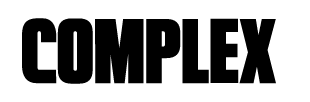 July 23, 2020https://www.complex.com/sneakers/2020/07/nle-choppa-talks-his-first-pair-must-haves-and-the-sneakers-hes-ruined-on-sneaker-storieshttps://www.youtube.com/watch?v=yxNx5m6CbnI&feature=youtu.be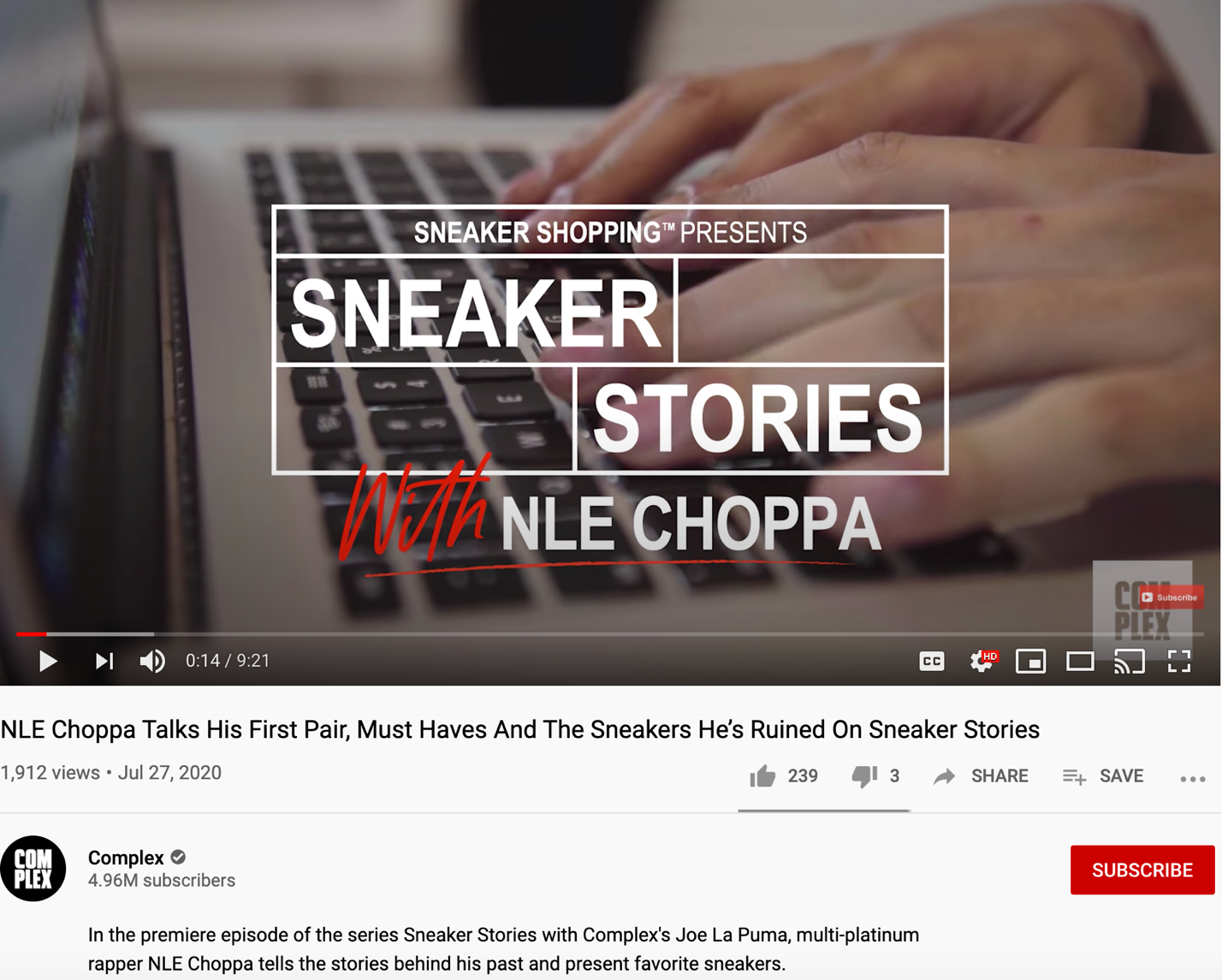 